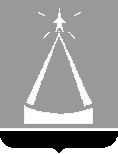 ГЛАВА ГОРОДСКОГО ОКРУГА ЛЫТКАРИНО  МОСКОВСКОЙ ОБЛАСТИПОСТАНОВЛЕНИЕ25.12.2018  № 825-пг.о. ЛыткариноО внесении изменений в муниципальную программу «Молодое поколение города Лыткарино» на 2017-2021 годыВ соответствии со статьей 179 Бюджетного кодекса Российской Федерации, Решением Совета депутатов городского округа Лыткарино от 11.12.2018 № 371/43 «О внесении изменений и дополнений в Решение Совета депутатов города Лыткарино «Об утверждении бюджета города Лыткарино на 2018 год и на плановый период 2019 и 2020 годов», руководствуясь Положением о муниципальных программах города Лыткарино, утвержденным Постановлением Главы города Лыткарино от 12.09.2013 № 665-п, (с учётом изменений и дополнений), с учётом заключения Контрольно-счетной палаты городского округа Лыткарино Московской области по результатам проведения финансово-экономической экспертизы от 19.12.2018 № 115, постановляю:1. Внести изменения в муниципальную программу «Молодое поколение города Лыткарино» на 2017-2021 годы, утверждённую Постановлением Главы города Лыткарино от 30.12.2016 № 901-п (прилагается).    2. МКУ «Комитет по делам культуры, молодёжи, спорта и туризма города Лыткарино» (Кленовой О.В.) обеспечить опубликование настоящего Постановления в установленном порядке и размещение на официальном 
сайте города Лыткарино Московской области в сети «Интернет».3. Контроль за исполнением настоящего Постановления возложить на Первого заместителя Главы Администрации городского округа Лыткарино                      Л.С. Иванову.                                                                                                                Е.В. Серёгин                                                                                                                                                                            ПРИЛОЖЕНИЕ                                                                                                                                                                   к Постановлению Главы                                                                                                                                                                    городского округа Лыткарино                                                                                                                                                                   от 25.12.2018  № 825-пИзменения в муниципальную программу «Молодое поколение города Лыткарино» на 2017-2021 годы1. Пункт «Источники финансирования муниципальной программы, в том числе по годам:» раздела 1. «Паспорт муниципальной программы «Молодое поколение города Лыткарино» на 2017 - 2021 годы»» изложить в следующей редакции:2. Пункт «Источники финансирования подпрограммы, в том числе по годам:» раздела 6 «Паспорт подпрограммы II «Развитие системы отдыха и оздоровления детей и организация трудовой занятости подростков города Лыткарино в период школьных каникул» изложить в следующей редакции: 3. Раздел 7. «Перечень мероприятий подпрограммы II «Развитие системы отдыха и оздоровления детей и организация трудовой занятости подростков города Лыткарино в период школьных каникул»» изложить в следующей редакции: Источники финансирования муниципальной программы,в том числе по годам:Расходы (тыс. рублей)Расходы (тыс. рублей)Расходы (тыс. рублей)Расходы (тыс. рублей)Расходы (тыс. рублей)Расходы (тыс. рублей)Источники финансирования муниципальной программы,в том числе по годам:Всего2017г.2018г.2019 г.2020 г.2021 г.ВСЕГО РАСХОДОВ21 662,36 228,06 251,33 061,03 061,03 061,0Средства бюджета г.Лыткарино16 261,33 529,03 549,33 061,03 061,03 061,0Средства областного бюджета5 401,02 699,02 702,0---Источники финансирования подпрограммы, в том числе по годам:Расходы (тыс. руб.)Расходы (тыс. руб.)Расходы (тыс. руб.)Расходы (тыс. руб.)Расходы (тыс. руб.)Расходы (тыс. руб.)Источники финансирования подпрограммы, в том числе по годам:Всего2017 г.2018 г.2019 г.2020 г.2021 г.Всего16 741,35 247,05 311,32 061,02 061,02 061,0Средства бюджета городского округа Лыткарино11 340,32 548,02 609,32 061,02 061,02 061,0Средства областного бюджета5 401,02 699,02 702,0---№ п/пМероприятия по реализации подпрограммы ИсточникифинансированияСрок         
исполнения мероприятияВсего   
(тыс. руб.)Объем финансирования по годам (тыс. руб.)Объем финансирования по годам (тыс. руб.)Объем финансирования по годам (тыс. руб.)Объем финансирования по годам (тыс. руб.)Объем финансирования по годам (тыс. руб.)Ответственный         
за выполнение мероприятия подпрограммыНаименование показателя, на достижение которого направлено мероприятие№ п/пМероприятия по реализации подпрограммы ИсточникифинансированияСрок         
исполнения мероприятияВсего   
(тыс. руб.)2017 г.2018 г.2019 г.2020 г.2021 г.Ответственный         
за выполнение мероприятия подпрограммыНаименование показателя, на достижение которого направлено мероприятие123456789101112Задачи: - комплексное решение вопросов организации продуктивного каникулярного отдыха и  оздоровления детей и трудовой занятости подростков;- обеспечение детей города современными оздоровительными услугами, в том числе детей, находящихся в трудной жизненной ситуации, и детей категории «трудные подростки»Задачи: - комплексное решение вопросов организации продуктивного каникулярного отдыха и  оздоровления детей и трудовой занятости подростков;- обеспечение детей города современными оздоровительными услугами, в том числе детей, находящихся в трудной жизненной ситуации, и детей категории «трудные подростки»Задачи: - комплексное решение вопросов организации продуктивного каникулярного отдыха и  оздоровления детей и трудовой занятости подростков;- обеспечение детей города современными оздоровительными услугами, в том числе детей, находящихся в трудной жизненной ситуации, и детей категории «трудные подростки»Задачи: - комплексное решение вопросов организации продуктивного каникулярного отдыха и  оздоровления детей и трудовой занятости подростков;- обеспечение детей города современными оздоровительными услугами, в том числе детей, находящихся в трудной жизненной ситуации, и детей категории «трудные подростки»Задачи: - комплексное решение вопросов организации продуктивного каникулярного отдыха и  оздоровления детей и трудовой занятости подростков;- обеспечение детей города современными оздоровительными услугами, в том числе детей, находящихся в трудной жизненной ситуации, и детей категории «трудные подростки»Задачи: - комплексное решение вопросов организации продуктивного каникулярного отдыха и  оздоровления детей и трудовой занятости подростков;- обеспечение детей города современными оздоровительными услугами, в том числе детей, находящихся в трудной жизненной ситуации, и детей категории «трудные подростки»Задачи: - комплексное решение вопросов организации продуктивного каникулярного отдыха и  оздоровления детей и трудовой занятости подростков;- обеспечение детей города современными оздоровительными услугами, в том числе детей, находящихся в трудной жизненной ситуации, и детей категории «трудные подростки»Задачи: - комплексное решение вопросов организации продуктивного каникулярного отдыха и  оздоровления детей и трудовой занятости подростков;- обеспечение детей города современными оздоровительными услугами, в том числе детей, находящихся в трудной жизненной ситуации, и детей категории «трудные подростки»Задачи: - комплексное решение вопросов организации продуктивного каникулярного отдыха и  оздоровления детей и трудовой занятости подростков;- обеспечение детей города современными оздоровительными услугами, в том числе детей, находящихся в трудной жизненной ситуации, и детей категории «трудные подростки»Задачи: - комплексное решение вопросов организации продуктивного каникулярного отдыха и  оздоровления детей и трудовой занятости подростков;- обеспечение детей города современными оздоровительными услугами, в том числе детей, находящихся в трудной жизненной ситуации, и детей категории «трудные подростки»Задачи: - комплексное решение вопросов организации продуктивного каникулярного отдыха и  оздоровления детей и трудовой занятости подростков;- обеспечение детей города современными оздоровительными услугами, в том числе детей, находящихся в трудной жизненной ситуации, и детей категории «трудные подростки»Задачи: - комплексное решение вопросов организации продуктивного каникулярного отдыха и  оздоровления детей и трудовой занятости подростков;- обеспечение детей города современными оздоровительными услугами, в том числе детей, находящихся в трудной жизненной ситуации, и детей категории «трудные подростки»1.Основное мероприятие:Организация отдыха детей и подростков граждан РФ, имеющих место жительства в городе Лыткарино, в санаторно-курортных учреждениях и загородных оздоровительных лагерях, в том числе:Итого по основному мероприятиюв периодшкольных каникул9 976,43 377,03 416,41 061,01 061,01 061,0Администрация городского округа Лыткарино     Доля детей, охваченных отдыхом и оздоровлением в общей численности детей в возрасте от 7 до 15 лет, подлежащих оздоровлению.     Доля детей, находящихся в трудной жизненной ситуации, охваченных отдыхом и оздоровлением в общей численности детей в возрасте от семи до пятнадцати лет, этой категории, подлежащих оздоровлению;  Доля оздоровленных детей категории «трудные подростки» от числа, состоящих на учёте в КДН и ЗП.1.Основное мероприятие:Организация отдыха детей и подростков граждан РФ, имеющих место жительства в городе Лыткарино, в санаторно-курортных учреждениях и загородных оздоровительных лагерях, в том числе:Средства бюджета        г.о.Лыткаринов периодшкольных каникул5 605,81 170,81252,01 061,01 061,01 061,0Администрация городского округа Лыткарино     Доля детей, охваченных отдыхом и оздоровлением в общей численности детей в возрасте от 7 до 15 лет, подлежащих оздоровлению.     Доля детей, находящихся в трудной жизненной ситуации, охваченных отдыхом и оздоровлением в общей численности детей в возрасте от семи до пятнадцати лет, этой категории, подлежащих оздоровлению;  Доля оздоровленных детей категории «трудные подростки» от числа, состоящих на учёте в КДН и ЗП.1.Основное мероприятие:Организация отдыха детей и подростков граждан РФ, имеющих место жительства в городе Лыткарино, в санаторно-курортных учреждениях и загородных оздоровительных лагерях, в том числе:Средства бюджета Московской областив периодшкольных каникул4 370,62 206,22 164,4---Администрация городского округа Лыткарино     Доля детей, охваченных отдыхом и оздоровлением в общей численности детей в возрасте от 7 до 15 лет, подлежащих оздоровлению.     Доля детей, находящихся в трудной жизненной ситуации, охваченных отдыхом и оздоровлением в общей численности детей в возрасте от семи до пятнадцати лет, этой категории, подлежащих оздоровлению;  Доля оздоровленных детей категории «трудные подростки» от числа, состоящих на учёте в КДН и ЗП.1.1. - организация работы по отдыху и оздоровлению детей и подростков жителей города;- организация работы по отдыху и оздоровлению детей и подростков муниципальных предприятий и учреждений города Лыткарино;- организация отдыха профильных спортивно - оздоровительных смен;- обеспечение бесплатными путевками в организации отдыха и оздоровления детей, находящихся в трудной жизненной ситуации, детей-инвалидов;- организация работы по отдыху детей категории «трудные подростки»Всего по п. 1.1.в периодшкольных каникул9 919,03 377,03 359,01 061,01 061,01 061,0Администрация городского округа Лыткарино и ГРБСАдминистрация городского округа Лыткарино     Доля детей, охваченных отдыхом и оздоровлением в общей численности детей в возрасте от 7 до 15 лет, подлежащих оздоровлению.     Доля детей, находящихся в трудной жизненной ситуации, охваченных отдыхом и оздоровлением в общей численности детей в возрасте от семи до пятнадцати лет, этой категории, подлежащих оздоровлению;  Доля оздоровленных детей категории «трудные подростки» от числа, состоящих на учёте в КДН и ЗП.1.1. - организация работы по отдыху и оздоровлению детей и подростков жителей города;- организация работы по отдыху и оздоровлению детей и подростков муниципальных предприятий и учреждений города Лыткарино;- организация отдыха профильных спортивно - оздоровительных смен;- обеспечение бесплатными путевками в организации отдыха и оздоровления детей, находящихся в трудной жизненной ситуации, детей-инвалидов;- организация работы по отдыху детей категории «трудные подростки»Средства бюджетаг.о. Лыткаринов периодшкольных каникул5 548,41 170,81 194,61 061,01 061,01 061,0Администрация городского округа Лыткарино и ГРБСАдминистрация городского округа Лыткарино     Доля детей, охваченных отдыхом и оздоровлением в общей численности детей в возрасте от 7 до 15 лет, подлежащих оздоровлению.     Доля детей, находящихся в трудной жизненной ситуации, охваченных отдыхом и оздоровлением в общей численности детей в возрасте от семи до пятнадцати лет, этой категории, подлежащих оздоровлению;  Доля оздоровленных детей категории «трудные подростки» от числа, состоящих на учёте в КДН и ЗП.1.1. - организация работы по отдыху и оздоровлению детей и подростков жителей города;- организация работы по отдыху и оздоровлению детей и подростков муниципальных предприятий и учреждений города Лыткарино;- организация отдыха профильных спортивно - оздоровительных смен;- обеспечение бесплатными путевками в организации отдыха и оздоровления детей, находящихся в трудной жизненной ситуации, детей-инвалидов;- организация работы по отдыху детей категории «трудные подростки»Средства бюджета Московской областив периодшкольных каникул4 370,62 206,2 2 164,4---Администрация городского округа Лыткарино и ГРБСАдминистрация городского округа Лыткарино     Доля детей, охваченных отдыхом и оздоровлением в общей численности детей в возрасте от 7 до 15 лет, подлежащих оздоровлению.     Доля детей, находящихся в трудной жизненной ситуации, охваченных отдыхом и оздоровлением в общей численности детей в возрасте от семи до пятнадцати лет, этой категории, подлежащих оздоровлению;  Доля оздоровленных детей категории «трудные подростки» от числа, состоящих на учёте в КДН и ЗП.1.1. - организация работы по отдыху и оздоровлению детей и подростков жителей города;- организация работы по отдыху и оздоровлению детей и подростков муниципальных предприятий и учреждений города Лыткарино;- организация отдыха профильных спортивно - оздоровительных смен;- обеспечение бесплатными путевками в организации отдыха и оздоровления детей, находящихся в трудной жизненной ситуации, детей-инвалидов;- организация работы по отдыху детей категории «трудные подростки»Всегов периодшкольных каникул5 915,93 127,92 788,0---Администрация городского округа Лыткарино и ГРБСАдминистрация городского округа Лыткарино     Доля детей, охваченных отдыхом и оздоровлением в общей численности детей в возрасте от 7 до 15 лет, подлежащих оздоровлению.     Доля детей, находящихся в трудной жизненной ситуации, охваченных отдыхом и оздоровлением в общей численности детей в возрасте от семи до пятнадцати лет, этой категории, подлежащих оздоровлению;  Доля оздоровленных детей категории «трудные подростки» от числа, состоящих на учёте в КДН и ЗП.1.1. - организация работы по отдыху и оздоровлению детей и подростков жителей города;- организация работы по отдыху и оздоровлению детей и подростков муниципальных предприятий и учреждений города Лыткарино;- организация отдыха профильных спортивно - оздоровительных смен;- обеспечение бесплатными путевками в организации отдыха и оздоровления детей, находящихся в трудной жизненной ситуации, детей-инвалидов;- организация работы по отдыху детей категории «трудные подростки»Средства бюджетаг.о. Лыткаринов периодшкольных каникул2 168,81 038,61 130,2---Администрация городского округа Лыткарино и ГРБСАдминистрация городского округа Лыткарино     Доля детей, охваченных отдыхом и оздоровлением в общей численности детей в возрасте от 7 до 15 лет, подлежащих оздоровлению.     Доля детей, находящихся в трудной жизненной ситуации, охваченных отдыхом и оздоровлением в общей численности детей в возрасте от семи до пятнадцати лет, этой категории, подлежащих оздоровлению;  Доля оздоровленных детей категории «трудные подростки» от числа, состоящих на учёте в КДН и ЗП.1.1. - организация работы по отдыху и оздоровлению детей и подростков жителей города;- организация работы по отдыху и оздоровлению детей и подростков муниципальных предприятий и учреждений города Лыткарино;- организация отдыха профильных спортивно - оздоровительных смен;- обеспечение бесплатными путевками в организации отдыха и оздоровления детей, находящихся в трудной жизненной ситуации, детей-инвалидов;- организация работы по отдыху детей категории «трудные подростки»Средства бюджета Московской областив периодшкольных каникул3 747,12 089,31 657,8---Администрация городского округа Лыткарино и ГРБСАдминистрация городского округа Лыткарино     Доля детей, охваченных отдыхом и оздоровлением в общей численности детей в возрасте от 7 до 15 лет, подлежащих оздоровлению.     Доля детей, находящихся в трудной жизненной ситуации, охваченных отдыхом и оздоровлением в общей численности детей в возрасте от семи до пятнадцати лет, этой категории, подлежащих оздоровлению;  Доля оздоровленных детей категории «трудные подростки» от числа, состоящих на учёте в КДН и ЗП.1.1. - организация работы по отдыху и оздоровлению детей и подростков жителей города;- организация работы по отдыху и оздоровлению детей и подростков муниципальных предприятий и учреждений города Лыткарино;- организация отдыха профильных спортивно - оздоровительных смен;- обеспечение бесплатными путевками в организации отдыха и оздоровления детей, находящихся в трудной жизненной ситуации, детей-инвалидов;- организация работы по отдыху детей категории «трудные подростки»Итогов периодшкольных каникул5 715,72 949,32 766,4,---Администрация городского округа Лыткарино     Доля детей, охваченных отдыхом и оздоровлением в общей численности детей в возрасте от 7 до 15 лет, подлежащих оздоровлению.     Доля детей, находящихся в трудной жизненной ситуации, охваченных отдыхом и оздоровлением в общей численности детей в возрасте от семи до пятнадцати лет, этой категории, подлежащих оздоровлению;  Доля оздоровленных детей категории «трудные подростки» от числа, состоящих на учёте в КДН и ЗП.1.1. - организация работы по отдыху и оздоровлению детей и подростков жителей города;- организация работы по отдыху и оздоровлению детей и подростков муниципальных предприятий и учреждений города Лыткарино;- организация отдыха профильных спортивно - оздоровительных смен;- обеспечение бесплатными путевками в организации отдыха и оздоровления детей, находящихся в трудной жизненной ситуации, детей-инвалидов;- организация работы по отдыху детей категории «трудные подростки»Средства бюджетаг.о. Лыткаринов периодшкольных каникул2 057,9949,31 108,6---Администрация городского округа Лыткарино     Доля детей, охваченных отдыхом и оздоровлением в общей численности детей в возрасте от 7 до 15 лет, подлежащих оздоровлению.     Доля детей, находящихся в трудной жизненной ситуации, охваченных отдыхом и оздоровлением в общей численности детей в возрасте от семи до пятнадцати лет, этой категории, подлежащих оздоровлению;  Доля оздоровленных детей категории «трудные подростки» от числа, состоящих на учёте в КДН и ЗП.1.1. - организация работы по отдыху и оздоровлению детей и подростков жителей города;- организация работы по отдыху и оздоровлению детей и подростков муниципальных предприятий и учреждений города Лыткарино;- организация отдыха профильных спортивно - оздоровительных смен;- обеспечение бесплатными путевками в организации отдыха и оздоровления детей, находящихся в трудной жизненной ситуации, детей-инвалидов;- организация работы по отдыху детей категории «трудные подростки»Средства бюджета Московской областив периодшкольных каникул3 657,82 000,01 657,8---Администрация городского округа Лыткарино     Доля детей, охваченных отдыхом и оздоровлением в общей численности детей в возрасте от 7 до 15 лет, подлежащих оздоровлению.     Доля детей, находящихся в трудной жизненной ситуации, охваченных отдыхом и оздоровлением в общей численности детей в возрасте от семи до пятнадцати лет, этой категории, подлежащих оздоровлению;  Доля оздоровленных детей категории «трудные подростки» от числа, состоящих на учёте в КДН и ЗП.1.1. - организация работы по отдыху и оздоровлению детей и подростков жителей города;- организация работы по отдыху и оздоровлению детей и подростков муниципальных предприятий и учреждений города Лыткарино;- организация отдыха профильных спортивно - оздоровительных смен;- обеспечение бесплатными путевками в организации отдыха и оздоровления детей, находящихся в трудной жизненной ситуации, детей-инвалидов;- организация работы по отдыху детей категории «трудные подростки»Итогов периодшкольных каникул12,612,6----МУ ДК «Мир»     Доля детей, охваченных отдыхом и оздоровлением в общей численности детей в возрасте от 7 до 15 лет, подлежащих оздоровлению.     Доля детей, находящихся в трудной жизненной ситуации, охваченных отдыхом и оздоровлением в общей численности детей в возрасте от семи до пятнадцати лет, этой категории, подлежащих оздоровлению;  Доля оздоровленных детей категории «трудные подростки» от числа, состоящих на учёте в КДН и ЗП.1.1. - организация работы по отдыху и оздоровлению детей и подростков жителей города;- организация работы по отдыху и оздоровлению детей и подростков муниципальных предприятий и учреждений города Лыткарино;- организация отдыха профильных спортивно - оздоровительных смен;- обеспечение бесплатными путевками в организации отдыха и оздоровления детей, находящихся в трудной жизненной ситуации, детей-инвалидов;- организация работы по отдыху детей категории «трудные подростки»Средства бюджета         г.о.Лыткаринов периодшкольных каникул6,36,3----МУ ДК «Мир»     Доля детей, охваченных отдыхом и оздоровлением в общей численности детей в возрасте от 7 до 15 лет, подлежащих оздоровлению.     Доля детей, находящихся в трудной жизненной ситуации, охваченных отдыхом и оздоровлением в общей численности детей в возрасте от семи до пятнадцати лет, этой категории, подлежащих оздоровлению;  Доля оздоровленных детей категории «трудные подростки» от числа, состоящих на учёте в КДН и ЗП.1.1. - организация работы по отдыху и оздоровлению детей и подростков жителей города;- организация работы по отдыху и оздоровлению детей и подростков муниципальных предприятий и учреждений города Лыткарино;- организация отдыха профильных спортивно - оздоровительных смен;- обеспечение бесплатными путевками в организации отдыха и оздоровления детей, находящихся в трудной жизненной ситуации, детей-инвалидов;- организация работы по отдыху детей категории «трудные подростки»Средства бюджета Московской областив периодшкольных каникул6,36,3----МУ ДК «Мир»     Доля детей, охваченных отдыхом и оздоровлением в общей численности детей в возрасте от 7 до 15 лет, подлежащих оздоровлению.     Доля детей, находящихся в трудной жизненной ситуации, охваченных отдыхом и оздоровлением в общей численности детей в возрасте от семи до пятнадцати лет, этой категории, подлежащих оздоровлению;  Доля оздоровленных детей категории «трудные подростки» от числа, состоящих на учёте в КДН и ЗП.1.1. - организация работы по отдыху и оздоровлению детей и подростков жителей города;- организация работы по отдыху и оздоровлению детей и подростков муниципальных предприятий и учреждений города Лыткарино;- организация отдыха профильных спортивно - оздоровительных смен;- обеспечение бесплатными путевками в организации отдыха и оздоровления детей, находящихся в трудной жизненной ситуации, детей-инвалидов;- организация работы по отдыху детей категории «трудные подростки»Итогов периодшкольных каникул10,610,6----МБУ «МФЦ»     Доля детей, охваченных отдыхом и оздоровлением в общей численности детей в возрасте от 7 до 15 лет, подлежащих оздоровлению.     Доля детей, находящихся в трудной жизненной ситуации, охваченных отдыхом и оздоровлением в общей численности детей в возрасте от семи до пятнадцати лет, этой категории, подлежащих оздоровлению;  Доля оздоровленных детей категории «трудные подростки» от числа, состоящих на учёте в КДН и ЗП.1.1. - организация работы по отдыху и оздоровлению детей и подростков жителей города;- организация работы по отдыху и оздоровлению детей и подростков муниципальных предприятий и учреждений города Лыткарино;- организация отдыха профильных спортивно - оздоровительных смен;- обеспечение бесплатными путевками в организации отдыха и оздоровления детей, находящихся в трудной жизненной ситуации, детей-инвалидов;- организация работы по отдыху детей категории «трудные подростки»Средства бюджета         г.о.Лыткаринов периодшкольных каникул5,35,3----МБУ «МФЦ»     Доля детей, охваченных отдыхом и оздоровлением в общей численности детей в возрасте от 7 до 15 лет, подлежащих оздоровлению.     Доля детей, находящихся в трудной жизненной ситуации, охваченных отдыхом и оздоровлением в общей численности детей в возрасте от семи до пятнадцати лет, этой категории, подлежащих оздоровлению;  Доля оздоровленных детей категории «трудные подростки» от числа, состоящих на учёте в КДН и ЗП.1.1. - организация работы по отдыху и оздоровлению детей и подростков жителей города;- организация работы по отдыху и оздоровлению детей и подростков муниципальных предприятий и учреждений города Лыткарино;- организация отдыха профильных спортивно - оздоровительных смен;- обеспечение бесплатными путевками в организации отдыха и оздоровления детей, находящихся в трудной жизненной ситуации, детей-инвалидов;- организация работы по отдыху детей категории «трудные подростки»Средства бюджета Московской областив периодшкольных каникул5,35,3----МБУ «МФЦ»     Доля детей, охваченных отдыхом и оздоровлением в общей численности детей в возрасте от 7 до 15 лет, подлежащих оздоровлению.     Доля детей, находящихся в трудной жизненной ситуации, охваченных отдыхом и оздоровлением в общей численности детей в возрасте от семи до пятнадцати лет, этой категории, подлежащих оздоровлению;  Доля оздоровленных детей категории «трудные подростки» от числа, состоящих на учёте в КДН и ЗП.1.1. - организация работы по отдыху и оздоровлению детей и подростков жителей города;- организация работы по отдыху и оздоровлению детей и подростков муниципальных предприятий и учреждений города Лыткарино;- организация отдыха профильных спортивно - оздоровительных смен;- обеспечение бесплатными путевками в организации отдыха и оздоровления детей, находящихся в трудной жизненной ситуации, детей-инвалидов;- организация работы по отдыху детей категории «трудные подростки»Итогов периодшкольных каникул25,225,2----МКУ «Комитет по делам культуры, молодёжи, спорта и туризма города Лыткарино     Доля детей, охваченных отдыхом и оздоровлением в общей численности детей в возрасте от 7 до 15 лет, подлежащих оздоровлению.     Доля детей, находящихся в трудной жизненной ситуации, охваченных отдыхом и оздоровлением в общей численности детей в возрасте от семи до пятнадцати лет, этой категории, подлежащих оздоровлению;  Доля оздоровленных детей категории «трудные подростки» от числа, состоящих на учёте в КДН и ЗП.1.1. - организация работы по отдыху и оздоровлению детей и подростков жителей города;- организация работы по отдыху и оздоровлению детей и подростков муниципальных предприятий и учреждений города Лыткарино;- организация отдыха профильных спортивно - оздоровительных смен;- обеспечение бесплатными путевками в организации отдыха и оздоровления детей, находящихся в трудной жизненной ситуации, детей-инвалидов;- организация работы по отдыху детей категории «трудные подростки»Средства бюджета         г.о.Лыткаринов периодшкольных каникул12,612,6----МКУ «Комитет по делам культуры, молодёжи, спорта и туризма города Лыткарино     Доля детей, охваченных отдыхом и оздоровлением в общей численности детей в возрасте от 7 до 15 лет, подлежащих оздоровлению.     Доля детей, находящихся в трудной жизненной ситуации, охваченных отдыхом и оздоровлением в общей численности детей в возрасте от семи до пятнадцати лет, этой категории, подлежащих оздоровлению;  Доля оздоровленных детей категории «трудные подростки» от числа, состоящих на учёте в КДН и ЗП.1.1. - организация работы по отдыху и оздоровлению детей и подростков жителей города;- организация работы по отдыху и оздоровлению детей и подростков муниципальных предприятий и учреждений города Лыткарино;- организация отдыха профильных спортивно - оздоровительных смен;- обеспечение бесплатными путевками в организации отдыха и оздоровления детей, находящихся в трудной жизненной ситуации, детей-инвалидов;- организация работы по отдыху детей категории «трудные подростки»Средства бюджета Московской областив периодшкольных каникул12,612,6----МКУ «Комитет по делам культуры, молодёжи, спорта и туризма города Лыткарино     Доля детей, охваченных отдыхом и оздоровлением в общей численности детей в возрасте от 7 до 15 лет, подлежащих оздоровлению.     Доля детей, находящихся в трудной жизненной ситуации, охваченных отдыхом и оздоровлением в общей численности детей в возрасте от семи до пятнадцати лет, этой категории, подлежащих оздоровлению;  Доля оздоровленных детей категории «трудные подростки» от числа, состоящих на учёте в КДН и ЗП.1.1. - организация работы по отдыху и оздоровлению детей и подростков жителей города;- организация работы по отдыху и оздоровлению детей и подростков муниципальных предприятий и учреждений города Лыткарино;- организация отдыха профильных спортивно - оздоровительных смен;- обеспечение бесплатными путевками в организации отдыха и оздоровления детей, находящихся в трудной жизненной ситуации, детей-инвалидов;- организация работы по отдыху детей категории «трудные подростки»Итогов периодшкольных каникул34,234,2----МКУ «ЦБС»     Доля детей, охваченных отдыхом и оздоровлением в общей численности детей в возрасте от 7 до 15 лет, подлежащих оздоровлению.     Доля детей, находящихся в трудной жизненной ситуации, охваченных отдыхом и оздоровлением в общей численности детей в возрасте от семи до пятнадцати лет, этой категории, подлежащих оздоровлению;  Доля оздоровленных детей категории «трудные подростки» от числа, состоящих на учёте в КДН и ЗП.1.1. - организация работы по отдыху и оздоровлению детей и подростков жителей города;- организация работы по отдыху и оздоровлению детей и подростков муниципальных предприятий и учреждений города Лыткарино;- организация отдыха профильных спортивно - оздоровительных смен;- обеспечение бесплатными путевками в организации отдыха и оздоровления детей, находящихся в трудной жизненной ситуации, детей-инвалидов;- организация работы по отдыху детей категории «трудные подростки»Средства бюджета         г.о. Лыткаринов периодшкольных каникул17,117,1----МКУ «ЦБС»     Доля детей, охваченных отдыхом и оздоровлением в общей численности детей в возрасте от 7 до 15 лет, подлежащих оздоровлению.     Доля детей, находящихся в трудной жизненной ситуации, охваченных отдыхом и оздоровлением в общей численности детей в возрасте от семи до пятнадцати лет, этой категории, подлежащих оздоровлению;  Доля оздоровленных детей категории «трудные подростки» от числа, состоящих на учёте в КДН и ЗП.1.1. - организация работы по отдыху и оздоровлению детей и подростков жителей города;- организация работы по отдыху и оздоровлению детей и подростков муниципальных предприятий и учреждений города Лыткарино;- организация отдыха профильных спортивно - оздоровительных смен;- обеспечение бесплатными путевками в организации отдыха и оздоровления детей, находящихся в трудной жизненной ситуации, детей-инвалидов;- организация работы по отдыху детей категории «трудные подростки»Средства бюджета Московской областив периодшкольных каникул17,117,1----МКУ «ЦБС»     Доля детей, охваченных отдыхом и оздоровлением в общей численности детей в возрасте от 7 до 15 лет, подлежащих оздоровлению.     Доля детей, находящихся в трудной жизненной ситуации, охваченных отдыхом и оздоровлением в общей численности детей в возрасте от семи до пятнадцати лет, этой категории, подлежащих оздоровлению;  Доля оздоровленных детей категории «трудные подростки» от числа, состоящих на учёте в КДН и ЗП.1.1. - организация работы по отдыху и оздоровлению детей и подростков жителей города;- организация работы по отдыху и оздоровлению детей и подростков муниципальных предприятий и учреждений города Лыткарино;- организация отдыха профильных спортивно - оздоровительных смен;- обеспечение бесплатными путевками в организации отдыха и оздоровления детей, находящихся в трудной жизненной ситуации, детей-инвалидов;- организация работы по отдыху детей категории «трудные подростки»Итогов периодшкольных каникул84,062,421, 6---МКУ «Управление обеспечения деятельности Администрации г.Лыткарино»     Доля детей, охваченных отдыхом и оздоровлением в общей численности детей в возрасте от 7 до 15 лет, подлежащих оздоровлению.     Доля детей, находящихся в трудной жизненной ситуации, охваченных отдыхом и оздоровлением в общей численности детей в возрасте от семи до пятнадцати лет, этой категории, подлежащих оздоровлению;  Доля оздоровленных детей категории «трудные подростки» от числа, состоящих на учёте в КДН и ЗП.1.1. - организация работы по отдыху и оздоровлению детей и подростков жителей города;- организация работы по отдыху и оздоровлению детей и подростков муниципальных предприятий и учреждений города Лыткарино;- организация отдыха профильных спортивно - оздоровительных смен;- обеспечение бесплатными путевками в организации отдыха и оздоровления детей, находящихся в трудной жизненной ситуации, детей-инвалидов;- организация работы по отдыху детей категории «трудные подростки»Средства бюджета         г.о. Лыткаринов периодшкольных каникул52,831,221, 6---МКУ «Управление обеспечения деятельности Администрации г.Лыткарино»     Доля детей, охваченных отдыхом и оздоровлением в общей численности детей в возрасте от 7 до 15 лет, подлежащих оздоровлению.     Доля детей, находящихся в трудной жизненной ситуации, охваченных отдыхом и оздоровлением в общей численности детей в возрасте от семи до пятнадцати лет, этой категории, подлежащих оздоровлению;  Доля оздоровленных детей категории «трудные подростки» от числа, состоящих на учёте в КДН и ЗП.1.1. - организация работы по отдыху и оздоровлению детей и подростков жителей города;- организация работы по отдыху и оздоровлению детей и подростков муниципальных предприятий и учреждений города Лыткарино;- организация отдыха профильных спортивно - оздоровительных смен;- обеспечение бесплатными путевками в организации отдыха и оздоровления детей, находящихся в трудной жизненной ситуации, детей-инвалидов;- организация работы по отдыху детей категории «трудные подростки»Средства бюджета Московской областив периодшкольных каникул31,231,2----МКУ «Управление обеспечения деятельности Администрации г.Лыткарино»     Доля детей, охваченных отдыхом и оздоровлением в общей численности детей в возрасте от 7 до 15 лет, подлежащих оздоровлению.     Доля детей, находящихся в трудной жизненной ситуации, охваченных отдыхом и оздоровлением в общей численности детей в возрасте от семи до пятнадцати лет, этой категории, подлежащих оздоровлению;  Доля оздоровленных детей категории «трудные подростки» от числа, состоящих на учёте в КДН и ЗП.1.1. - организация работы по отдыху и оздоровлению детей и подростков жителей города;- организация работы по отдыху и оздоровлению детей и подростков муниципальных предприятий и учреждений города Лыткарино;- организация отдыха профильных спортивно - оздоровительных смен;- обеспечение бесплатными путевками в организации отдыха и оздоровления детей, находящихся в трудной жизненной ситуации, детей-инвалидов;- организация работы по отдыху детей категории «трудные подростки»Итогов периодшкольных каникул8,48,4----Управление архитектуры, градострои-тельства и инвестиционной политики
 г. Лыткарино     Доля детей, охваченных отдыхом и оздоровлением в общей численности детей в возрасте от 7 до 15 лет, подлежащих оздоровлению.     Доля детей, находящихся в трудной жизненной ситуации, охваченных отдыхом и оздоровлением в общей численности детей в возрасте от семи до пятнадцати лет, этой категории, подлежащих оздоровлению;  Доля оздоровленных детей категории «трудные подростки» от числа, состоящих на учёте в КДН и ЗП.1.1. - организация работы по отдыху и оздоровлению детей и подростков жителей города;- организация работы по отдыху и оздоровлению детей и подростков муниципальных предприятий и учреждений города Лыткарино;- организация отдыха профильных спортивно - оздоровительных смен;- обеспечение бесплатными путевками в организации отдыха и оздоровления детей, находящихся в трудной жизненной ситуации, детей-инвалидов;- организация работы по отдыху детей категории «трудные подростки»Средства бюджета         г.о.Лыткаринов периодшкольных каникул4,24,2----Управление архитектуры, градострои-тельства и инвестиционной политики
 г. Лыткарино     Доля детей, охваченных отдыхом и оздоровлением в общей численности детей в возрасте от 7 до 15 лет, подлежащих оздоровлению.     Доля детей, находящихся в трудной жизненной ситуации, охваченных отдыхом и оздоровлением в общей численности детей в возрасте от семи до пятнадцати лет, этой категории, подлежащих оздоровлению;  Доля оздоровленных детей категории «трудные подростки» от числа, состоящих на учёте в КДН и ЗП.1.1. - организация работы по отдыху и оздоровлению детей и подростков жителей города;- организация работы по отдыху и оздоровлению детей и подростков муниципальных предприятий и учреждений города Лыткарино;- организация отдыха профильных спортивно - оздоровительных смен;- обеспечение бесплатными путевками в организации отдыха и оздоровления детей, находящихся в трудной жизненной ситуации, детей-инвалидов;- организация работы по отдыху детей категории «трудные подростки»Средства бюджета Московской областив периодшкольных каникул4,24,2----Управление архитектуры, градострои-тельства и инвестиционной политики
 г. Лыткарино     Доля детей, охваченных отдыхом и оздоровлением в общей численности детей в возрасте от 7 до 15 лет, подлежащих оздоровлению.     Доля детей, находящихся в трудной жизненной ситуации, охваченных отдыхом и оздоровлением в общей численности детей в возрасте от семи до пятнадцати лет, этой категории, подлежащих оздоровлению;  Доля оздоровленных детей категории «трудные подростки» от числа, состоящих на учёте в КДН и ЗП.1.1. - организация работы по отдыху и оздоровлению детей и подростков жителей города;- организация работы по отдыху и оздоровлению детей и подростков муниципальных предприятий и учреждений города Лыткарино;- организация отдыха профильных спортивно - оздоровительных смен;- обеспечение бесплатными путевками в организации отдыха и оздоровления детей, находящихся в трудной жизненной ситуации, детей-инвалидов;- организация работы по отдыху детей категории «трудные подростки»Итогов периодшкольных каникул25,225,2----МБУ «СШ Лыткарино»     Доля детей, охваченных отдыхом и оздоровлением в общей численности детей в возрасте от 7 до 15 лет, подлежащих оздоровлению.     Доля детей, находящихся в трудной жизненной ситуации, охваченных отдыхом и оздоровлением в общей численности детей в возрасте от семи до пятнадцати лет, этой категории, подлежащих оздоровлению;  Доля оздоровленных детей категории «трудные подростки» от числа, состоящих на учёте в КДН и ЗП.1.1. - организация работы по отдыху и оздоровлению детей и подростков жителей города;- организация работы по отдыху и оздоровлению детей и подростков муниципальных предприятий и учреждений города Лыткарино;- организация отдыха профильных спортивно - оздоровительных смен;- обеспечение бесплатными путевками в организации отдыха и оздоровления детей, находящихся в трудной жизненной ситуации, детей-инвалидов;- организация работы по отдыху детей категории «трудные подростки»Средства бюджета         г.о.Лыткаринов периодшкольных каникул12,612,6----МБУ «СШ Лыткарино»     Доля детей, охваченных отдыхом и оздоровлением в общей численности детей в возрасте от 7 до 15 лет, подлежащих оздоровлению.     Доля детей, находящихся в трудной жизненной ситуации, охваченных отдыхом и оздоровлением в общей численности детей в возрасте от семи до пятнадцати лет, этой категории, подлежащих оздоровлению;  Доля оздоровленных детей категории «трудные подростки» от числа, состоящих на учёте в КДН и ЗП.1.1. - организация работы по отдыху и оздоровлению детей и подростков жителей города;- организация работы по отдыху и оздоровлению детей и подростков муниципальных предприятий и учреждений города Лыткарино;- организация отдыха профильных спортивно - оздоровительных смен;- обеспечение бесплатными путевками в организации отдыха и оздоровления детей, находящихся в трудной жизненной ситуации, детей-инвалидов;- организация работы по отдыху детей категории «трудные подростки»Средства бюджета Московской областив периодшкольных каникул12,612,6----МБУ «СШ Лыткарино»     Доля детей, охваченных отдыхом и оздоровлением в общей численности детей в возрасте от 7 до 15 лет, подлежащих оздоровлению.     Доля детей, находящихся в трудной жизненной ситуации, охваченных отдыхом и оздоровлением в общей численности детей в возрасте от семи до пятнадцати лет, этой категории, подлежащих оздоровлению;  Доля оздоровленных детей категории «трудные подростки» от числа, состоящих на учёте в КДН и ЗП.1.1. - организация работы по отдыху и оздоровлению детей и подростков жителей города;- организация работы по отдыху и оздоровлению детей и подростков муниципальных предприятий и учреждений города Лыткарино;- организация отдыха профильных спортивно - оздоровительных смен;- обеспечение бесплатными путевками в организации отдыха и оздоровления детей, находящихся в трудной жизненной ситуации, детей-инвалидов;- организация работы по отдыху детей категории «трудные подростки»Итогов периодшкольных каникул12,612,6--МБУ «СШОР Лыткарино»     Доля детей, охваченных отдыхом и оздоровлением в общей численности детей в возрасте от 7 до 15 лет, подлежащих оздоровлению.     Доля детей, находящихся в трудной жизненной ситуации, охваченных отдыхом и оздоровлением в общей численности детей в возрасте от семи до пятнадцати лет, этой категории, подлежащих оздоровлению;  Доля оздоровленных детей категории «трудные подростки» от числа, состоящих на учёте в КДН и ЗП.1.1. - организация работы по отдыху и оздоровлению детей и подростков жителей города;- организация работы по отдыху и оздоровлению детей и подростков муниципальных предприятий и учреждений города Лыткарино;- организация отдыха профильных спортивно - оздоровительных смен;- обеспечение бесплатными путевками в организации отдыха и оздоровления детей, находящихся в трудной жизненной ситуации, детей-инвалидов;- организация работы по отдыху детей категории «трудные подростки»Средства бюджета         г.о.Лыткаринов периодшкольных каникул6,36,3----МБУ «СШОР Лыткарино»     Доля детей, охваченных отдыхом и оздоровлением в общей численности детей в возрасте от 7 до 15 лет, подлежащих оздоровлению.     Доля детей, находящихся в трудной жизненной ситуации, охваченных отдыхом и оздоровлением в общей численности детей в возрасте от семи до пятнадцати лет, этой категории, подлежащих оздоровлению;  Доля оздоровленных детей категории «трудные подростки» от числа, состоящих на учёте в КДН и ЗП.1.1. - организация работы по отдыху и оздоровлению детей и подростков жителей города;- организация работы по отдыху и оздоровлению детей и подростков муниципальных предприятий и учреждений города Лыткарино;- организация отдыха профильных спортивно - оздоровительных смен;- обеспечение бесплатными путевками в организации отдыха и оздоровления детей, находящихся в трудной жизненной ситуации, детей-инвалидов;- организация работы по отдыху детей категории «трудные подростки»Средства бюджета Московской областив периодшкольных каникул6,36,3----МБУ «СШОР Лыткарино»     Доля детей, охваченных отдыхом и оздоровлением в общей численности детей в возрасте от 7 до 15 лет, подлежащих оздоровлению.     Доля детей, находящихся в трудной жизненной ситуации, охваченных отдыхом и оздоровлением в общей численности детей в возрасте от семи до пятнадцати лет, этой категории, подлежащих оздоровлению;  Доля оздоровленных детей категории «трудные подростки» от числа, состоящих на учёте в КДН и ЗП.1.1. - организация работы по отдыху и оздоровлению детей и подростков жителей города;- организация работы по отдыху и оздоровлению детей и подростков муниципальных предприятий и учреждений города Лыткарино;- организация отдыха профильных спортивно - оздоровительных смен;- обеспечение бесплатными путевками в организации отдыха и оздоровления детей, находящихся в трудной жизненной ситуации, детей-инвалидов;- организация работы по отдыху детей категории «трудные подростки»Всегов периодшкольных каникул12,612,6----Совет депутатов городского округа Лыткарино     Доля детей, охваченных отдыхом и оздоровлением в общей численности детей в возрасте от 7 до 15 лет, подлежащих оздоровлению.     Доля детей, находящихся в трудной жизненной ситуации, охваченных отдыхом и оздоровлением в общей численности детей в возрасте от семи до пятнадцати лет, этой категории, подлежащих оздоровлению;  Доля оздоровленных детей категории «трудные подростки» от числа, состоящих на учёте в КДН и ЗП.1.1. - организация работы по отдыху и оздоровлению детей и подростков жителей города;- организация работы по отдыху и оздоровлению детей и подростков муниципальных предприятий и учреждений города Лыткарино;- организация отдыха профильных спортивно - оздоровительных смен;- обеспечение бесплатными путевками в организации отдыха и оздоровления детей, находящихся в трудной жизненной ситуации, детей-инвалидов;- организация работы по отдыху детей категории «трудные подростки»Средства бюджета         г.о.Лыткаринов периодшкольных каникул6,36,3----Совет депутатов городского округа Лыткарино     Доля детей, охваченных отдыхом и оздоровлением в общей численности детей в возрасте от 7 до 15 лет, подлежащих оздоровлению.     Доля детей, находящихся в трудной жизненной ситуации, охваченных отдыхом и оздоровлением в общей численности детей в возрасте от семи до пятнадцати лет, этой категории, подлежащих оздоровлению;  Доля оздоровленных детей категории «трудные подростки» от числа, состоящих на учёте в КДН и ЗП.1.1. - организация работы по отдыху и оздоровлению детей и подростков жителей города;- организация работы по отдыху и оздоровлению детей и подростков муниципальных предприятий и учреждений города Лыткарино;- организация отдыха профильных спортивно - оздоровительных смен;- обеспечение бесплатными путевками в организации отдыха и оздоровления детей, находящихся в трудной жизненной ситуации, детей-инвалидов;- организация работы по отдыху детей категории «трудные подростки»Средства бюджета Московской областив периодшкольных каникул6,36,3----Совет депутатов городского округа Лыткарино     Доля детей, охваченных отдыхом и оздоровлением в общей численности детей в возрасте от 7 до 15 лет, подлежащих оздоровлению.     Доля детей, находящихся в трудной жизненной ситуации, охваченных отдыхом и оздоровлением в общей численности детей в возрасте от семи до пятнадцати лет, этой категории, подлежащих оздоровлению;  Доля оздоровленных детей категории «трудные подростки» от числа, состоящих на учёте в КДН и ЗП.1.1. - организация работы по отдыху и оздоровлению детей и подростков жителей города;- организация работы по отдыху и оздоровлению детей и подростков муниципальных предприятий и учреждений города Лыткарино;- организация отдыха профильных спортивно - оздоровительных смен;- обеспечение бесплатными путевками в организации отдыха и оздоровления детей, находящихся в трудной жизненной ситуации, детей-инвалидов;- организация работы по отдыху детей категории «трудные подростки»Всегов периодшкольных каникул37,328,09, 3---КУИ г. Лыткарино     Доля детей, охваченных отдыхом и оздоровлением в общей численности детей в возрасте от 7 до 15 лет, подлежащих оздоровлению.     Доля детей, находящихся в трудной жизненной ситуации, охваченных отдыхом и оздоровлением в общей численности детей в возрасте от семи до пятнадцати лет, этой категории, подлежащих оздоровлению;  Доля оздоровленных детей категории «трудные подростки» от числа, состоящих на учёте в КДН и ЗП.1.1. - организация работы по отдыху и оздоровлению детей и подростков жителей города;- организация работы по отдыху и оздоровлению детей и подростков муниципальных предприятий и учреждений города Лыткарино;- организация отдыха профильных спортивно - оздоровительных смен;- обеспечение бесплатными путевками в организации отдыха и оздоровления детей, находящихся в трудной жизненной ситуации, детей-инвалидов;- организация работы по отдыху детей категории «трудные подростки»Средства бюджета         г.о.Лыткаринов периодшкольных каникул23,314,09, 3---КУИ г. Лыткарино     Доля детей, охваченных отдыхом и оздоровлением в общей численности детей в возрасте от 7 до 15 лет, подлежащих оздоровлению.     Доля детей, находящихся в трудной жизненной ситуации, охваченных отдыхом и оздоровлением в общей численности детей в возрасте от семи до пятнадцати лет, этой категории, подлежащих оздоровлению;  Доля оздоровленных детей категории «трудные подростки» от числа, состоящих на учёте в КДН и ЗП.1.1. - организация работы по отдыху и оздоровлению детей и подростков жителей города;- организация работы по отдыху и оздоровлению детей и подростков муниципальных предприятий и учреждений города Лыткарино;- организация отдыха профильных спортивно - оздоровительных смен;- обеспечение бесплатными путевками в организации отдыха и оздоровления детей, находящихся в трудной жизненной ситуации, детей-инвалидов;- организация работы по отдыху детей категории «трудные подростки»Средства бюджета Московской областив периодшкольных каникул14,014,0----КУИ г. Лыткарино     Доля детей, охваченных отдыхом и оздоровлением в общей численности детей в возрасте от 7 до 15 лет, подлежащих оздоровлению.     Доля детей, находящихся в трудной жизненной ситуации, охваченных отдыхом и оздоровлением в общей численности детей в возрасте от семи до пятнадцати лет, этой категории, подлежащих оздоровлению;  Доля оздоровленных детей категории «трудные подростки» от числа, состоящих на учёте в КДН и ЗП.1.1. - организация работы по отдыху и оздоровлению детей и подростков жителей города;- организация работы по отдыху и оздоровлению детей и подростков муниципальных предприятий и учреждений города Лыткарино;- организация отдыха профильных спортивно - оздоровительных смен;- обеспечение бесплатными путевками в организации отдыха и оздоровления детей, находящихся в трудной жизненной ситуации, детей-инвалидов;- организация работы по отдыху детей категории «трудные подростки»Всегов периодшкольных каникул770,2208,5561,7---Управление образованияг.Лыткарино     Доля детей, охваченных отдыхом и оздоровлением в общей численности детей в возрасте от 7 до 15 лет, подлежащих оздоровлению.     Доля детей, находящихся в трудной жизненной ситуации, охваченных отдыхом и оздоровлением в общей численности детей в возрасте от семи до пятнадцати лет, этой категории, подлежащих оздоровлению;  Доля оздоровленных детей категории «трудные подростки» от числа, состоящих на учёте в КДН и ЗП.1.1. - организация работы по отдыху и оздоровлению детей и подростков жителей города;- организация работы по отдыху и оздоровлению детей и подростков муниципальных предприятий и учреждений города Лыткарино;- организация отдыха профильных спортивно - оздоровительных смен;- обеспечение бесплатными путевками в организации отдыха и оздоровления детей, находящихся в трудной жизненной ситуации, детей-инвалидов;- организация работы по отдыху детей категории «трудные подростки»Средства бюджета         г.о.Лыткаринов периодшкольных каникул167,0111,955,1---Управление образованияг.Лыткарино     Доля детей, охваченных отдыхом и оздоровлением в общей численности детей в возрасте от 7 до 15 лет, подлежащих оздоровлению.     Доля детей, находящихся в трудной жизненной ситуации, охваченных отдыхом и оздоровлением в общей численности детей в возрасте от семи до пятнадцати лет, этой категории, подлежащих оздоровлению;  Доля оздоровленных детей категории «трудные подростки» от числа, состоящих на учёте в КДН и ЗП.1.1. - организация работы по отдыху и оздоровлению детей и подростков жителей города;- организация работы по отдыху и оздоровлению детей и подростков муниципальных предприятий и учреждений города Лыткарино;- организация отдыха профильных спортивно - оздоровительных смен;- обеспечение бесплатными путевками в организации отдыха и оздоровления детей, находящихся в трудной жизненной ситуации, детей-инвалидов;- организация работы по отдыху детей категории «трудные подростки»Средства бюджета Московской областив периодшкольных каникул603,296,6506,6---Управление образованияг.Лыткарино     Доля детей, охваченных отдыхом и оздоровлением в общей численности детей в возрасте от 7 до 15 лет, подлежащих оздоровлению.     Доля детей, находящихся в трудной жизненной ситуации, охваченных отдыхом и оздоровлением в общей численности детей в возрасте от семи до пятнадцати лет, этой категории, подлежащих оздоровлению;  Доля оздоровленных детей категории «трудные подростки» от числа, состоящих на учёте в КДН и ЗП.1.2.Организация транспортировки групп детей к месту отдыха и обратно, к месту отправки на оздоровительный отдых и обратноВсегов периодшкольных каникул51,4-51,4---МКУ «Комитет по делам куль-туры, моло-дёжи, спорта и туризма г.Лыткарино     Доля детей, охваченных отдыхом и оздоровлением в общей численности детей в возрасте от 7 до 15 лет, подлежащих оздоровлению.     Доля детей, находящихся в трудной жизненной ситуации, охваченных отдыхом и оздоровлением в общей численности детей в возрасте от семи до пятнадцати лет, этой категории, подлежащих оздоровлению;  Доля оздоровленных детей категории «трудные подростки» от числа, состоящих на учёте в КДН и ЗП.1.2.Организация транспортировки групп детей к месту отдыха и обратно, к месту отправки на оздоровительный отдых и обратноСредства бюджета         г.о.Лыткаринов периодшкольных каникул51,4-51,4---МКУ «Комитет по делам куль-туры, моло-дёжи, спорта и туризма г.Лыткарино     Доля детей, охваченных отдыхом и оздоровлением в общей численности детей в возрасте от 7 до 15 лет, подлежащих оздоровлению.     Доля детей, находящихся в трудной жизненной ситуации, охваченных отдыхом и оздоровлением в общей численности детей в возрасте от семи до пятнадцати лет, этой категории, подлежащих оздоровлению;  Доля оздоровленных детей категории «трудные подростки» от числа, состоящих на учёте в КДН и ЗП.1.2.Организация транспортировки групп детей к месту отдыха и обратно, к месту отправки на оздоровительный отдых и обратноСредства бюджета Московской областив периодшкольных каникул------МКУ «Комитет по делам куль-туры, моло-дёжи, спорта и туризма г.Лыткарино     Доля детей, охваченных отдыхом и оздоровлением в общей численности детей в возрасте от 7 до 15 лет, подлежащих оздоровлению.     Доля детей, находящихся в трудной жизненной ситуации, охваченных отдыхом и оздоровлением в общей численности детей в возрасте от семи до пятнадцати лет, этой категории, подлежащих оздоровлению;  Доля оздоровленных детей категории «трудные подростки» от числа, состоящих на учёте в КДН и ЗП.1.3.Расходы на погашение кре-диторской задол-женности  по  проведению  ме-роприятий по орга-низации  отдыха детей в каникулярное времяВсегов периодшкольных каникул6,0-6,0---МУ «ЛИКМ»     Доля детей, охваченных отдыхом и оздоровлением в общей численности детей в возрасте от 7 до 15 лет, подлежащих оздоровлению.     Доля детей, находящихся в трудной жизненной ситуации, охваченных отдыхом и оздоровлением в общей численности детей в возрасте от семи до пятнадцати лет, этой категории, подлежащих оздоровлению;  Доля оздоровленных детей категории «трудные подростки» от числа, состоящих на учёте в КДН и ЗП.1.3.Расходы на погашение кре-диторской задол-женности  по  проведению  ме-роприятий по орга-низации  отдыха детей в каникулярное времяСредства бюджета         г.о.Лыткаринов периодшкольных каникул6,0-6,0---МУ «ЛИКМ»     Доля детей, охваченных отдыхом и оздоровлением в общей численности детей в возрасте от 7 до 15 лет, подлежащих оздоровлению.     Доля детей, находящихся в трудной жизненной ситуации, охваченных отдыхом и оздоровлением в общей численности детей в возрасте от семи до пятнадцати лет, этой категории, подлежащих оздоровлению;  Доля оздоровленных детей категории «трудные подростки» от числа, состоящих на учёте в КДН и ЗП.1.3.Расходы на погашение кре-диторской задол-женности  по  проведению  ме-роприятий по орга-низации  отдыха детей в каникулярное времяСредства бюджета Московской областив периодшкольных каникул------МУ «ЛИКМ»     Доля детей, охваченных отдыхом и оздоровлением в общей численности детей в возрасте от 7 до 15 лет, подлежащих оздоровлению.     Доля детей, находящихся в трудной жизненной ситуации, охваченных отдыхом и оздоровлением в общей численности детей в возрасте от семи до пятнадцати лет, этой категории, подлежащих оздоровлению;  Доля оздоровленных детей категории «трудные подростки» от числа, состоящих на учёте в КДН и ЗП.2.Основное мероприятие: Организация отдыха детей и подростков в лагерях с дневным пребыванием на базе школ городаИтого по основному мероприятиюв периодшкольных каникул5 427,9 1 383,01 404,9880,0880,0880,0Управление образованияг.Лыткарино      Доля детей, охваченных отдыхом и оздоровлением в общей численности детей в возрасте от 7 до 15 лет, подлежащих оздоровлению.     Доля детей, находящихся в трудной жизненной ситуации, охваченных отдыхом и оздоровлением в общей численности детей в возрасте от семи до пятнадцати лет, этой категории, подлежащих оздоровлению;  Доля оздоровленных детей категории «трудные подростки» от числа, состоящих на учёте в КДН и ЗП.2.Основное мероприятие: Организация отдыха детей и подростков в лагерях с дневным пребыванием на базе школ городаСредства бюджетаг.о. Лыткаринов периодшкольных каникул4 397,5890,2867,3880,0880,0880,0Управление образованияг.Лыткарино      Доля детей, охваченных отдыхом и оздоровлением в общей численности детей в возрасте от 7 до 15 лет, подлежащих оздоровлению.     Доля детей, находящихся в трудной жизненной ситуации, охваченных отдыхом и оздоровлением в общей численности детей в возрасте от семи до пятнадцати лет, этой категории, подлежащих оздоровлению;  Доля оздоровленных детей категории «трудные подростки» от числа, состоящих на учёте в КДН и ЗП.2.Основное мероприятие: Организация отдыха детей и подростков в лагерях с дневным пребыванием на базе школ городаСредства бюджета Московской областив периодшкольных каникул1 030,4492,8537,6---Управление образованияг.Лыткарино      Доля детей, охваченных отдыхом и оздоровлением в общей численности детей в возрасте от 7 до 15 лет, подлежащих оздоровлению.     Доля детей, находящихся в трудной жизненной ситуации, охваченных отдыхом и оздоровлением в общей численности детей в возрасте от семи до пятнадцати лет, этой категории, подлежащих оздоровлению;  Доля оздоровленных детей категории «трудные подростки» от числа, состоящих на учёте в КДН и ЗП.Задача:- организация временного трудоустройства подростков в период летних школьных каникулЗадача:- организация временного трудоустройства подростков в период летних школьных каникулЗадача:- организация временного трудоустройства подростков в период летних школьных каникулЗадача:- организация временного трудоустройства подростков в период летних школьных каникулЗадача:- организация временного трудоустройства подростков в период летних школьных каникулЗадача:- организация временного трудоустройства подростков в период летних школьных каникулЗадача:- организация временного трудоустройства подростков в период летних школьных каникулЗадача:- организация временного трудоустройства подростков в период летних школьных каникулЗадача:- организация временного трудоустройства подростков в период летних школьных каникулЗадача:- организация временного трудоустройства подростков в период летних школьных каникулЗадача:- организация временного трудоустройства подростков в период летних школьных каникулЗадача:- организация временного трудоустройства подростков в период летних школьных каникул3.Основное мероприятие: Организация временного трудоустройства подростков в период летних школьных каникулИтого по основному мероприятиюв периодшкольных каникул1 337,0487,0490,0120,0120,0120,0Управление образованияг.ЛыткариноДоля подростков временно трудоустроенных в период летних школьных каникул, в общей численности подростков в возрасте от 14 до 18 лет, подлежащих трудоустройству.Доля временно трудоустроенных из числа, состоящих на учёте в КДН и ЗП3.Основное мероприятие: Организация временного трудоустройства подростков в период летних школьных каникулСредства бюджетаг.о.Лыткаринов периодшкольных каникул1 337,0487,0490,0120,0120,0120,0Управление образованияг.ЛыткариноДоля подростков временно трудоустроенных в период летних школьных каникул, в общей численности подростков в возрасте от 14 до 18 лет, подлежащих трудоустройству.Доля временно трудоустроенных из числа, состоящих на учёте в КДН и ЗП3.Основное мероприятие: Организация временного трудоустройства подростков в период летних школьных каникулСредства бюджета Московской областив периодшкольных каникул------Управление образованияг.ЛыткариноДоля подростков временно трудоустроенных в период летних школьных каникул, в общей численности подростков в возрасте от 14 до 18 лет, подлежащих трудоустройству.Доля временно трудоустроенных из числа, состоящих на учёте в КДН и ЗПИтого по подпрограмме IIВсего16 741,35 247,05 311,32 061,02 061,02 061,0Итого по подпрограмме IIСредства бюджетаг.о.Лыткарино11 340,32 548,02 609,32 061,02 061,02 061,0Итого по подпрограмме IIСредства бюджета Московской области5 401,02 699,02 702,0---